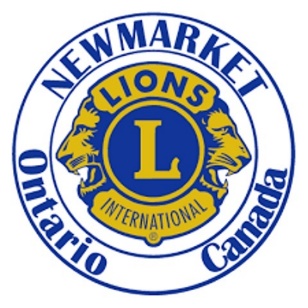       March 22, 2021 Virtual Executive Meeting Minutes                                                                           Attendees:    Lions: Christiane Zoidl, Megan Bennett, Mike Barker, Sylvia Brock, Ron Head, Olga Partanen,                 Brian Havard, Marilyn Gray, Don Gardiner, Rick Metcalfe, and Richard Poulin    Greetings: Lion Richard Poulin     Meeting Minutes: Motion: Lion Ron Head- “That the minutes of the February 22nd, 2021 virtual Executive meeting be accepted                                           as presented.”    Second: Lion Brian Havard    Motion:  Carried       Correspondence:	-None    Treasurer’s Report: Lion Ron Head	-$62,000 available to spend, includes $22,000 in the Trust             -Commitment to Campaign 100 for this year, paid ($5,000)     Committee Reports:	1) Requests: Lion Sylvia BrockA) Trudy Forster who makes quilts for Paediatric Cancer patients at Southlake was presented 	                                       	     with a cheque today				B) Photoshoot at Margaret Bahen Hospice today to officially present tablets      	                  -photos to appear in Newmarket Today 	2) Catch the Ace: Lion Rick Metcalfe-immediate response to email that draw was starting up again-sold out of tickets at Canadian Tire-Draw tomorrow (Tuesday, March 23)3) Music Festival: Lion Megan Bennett-Dates already set for 2022, April 19-25, 2022Presentations: Lion Sylvia Brock1) Melvin Jones Fellowship presented to a very surprised Lion Megan Bennett! 😱2) Chevrons for Years of Service-wait until June to present2021/2022 Executive Positions: Lion Richard Poulin-discussed-Lion Richard Poulin to contact members who might be interested in positions-President Elect Lion Rick Metcalfe intends to assign responsibilities to Vice PresidentsConstitutional Revisions: Lion Ron Head-discussed-proposed revisions to be reviewed by Club Members-voting to take place at the first meeting in MayInsurance Review: Lion Ron Head-should we be bondable to cover theft?-this additional insurance will cost the Club, Lion Ron Head to investigate cost-the practice of pre-signing cheques will be discontinuedGood of Lionism:1) A16 Convention: Lion Sylvia Brock-need photo of Club Banner-need 4 Club voting members to go to Convention (Lions Richard Poulin, Sylvia Brock                           Mike Barker and Megan Bennett)-cost is $10 + $5 for a pin2) Environment: Lion Sylvia Brock-encourage club members to pick up garbage at their convenience and send                           photos to Lion Megan Bennett3) Meals: Lion Richard Poulin-no response from caterers despite repeated contact 🙁4) Lioness: Lion Richard Poulin-no communication	Meeting Adjourned at 8:40 p.m.*** Next meeting April 26, 2021 ***Newmarket Lions Club President: Richard PoulinNewmarket Lions Club Secretary: Megan Bennett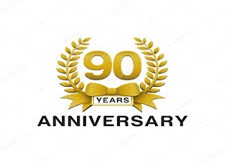 	-